暢遊東北～長白山雙坡、伏爾加莊園哈大高鐵８天(５★、贈３秀) DLC08180829A　8天7夜暢遊東北～長白山雙坡、伏爾加莊園哈大高鐵８天(５★、贈３秀) DLC08180829A　8天7夜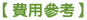 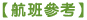 【本行程之各項內容及價格因季節、氣候等其他因素而有所變動，請依出發前說明會資料為主，不另行通知】 